КОГБУК «Музей К.Э. Циолковского, авиации и космонавтики»Детский космический центр им. В.П. СавиныхИюль 2020 года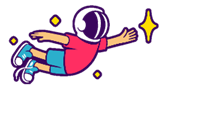 Приглашаем посетить экспозиции, выставки и сеансы в планетарии Официальный сайт музея: https://dkc43.ru/Официальная группа в VK: https://vk.com/cosmomuseum43Детский космический центр им. В.П. Савиных (ул. Преображенская, 14)Режим работы: среда-воскресенье с 10:00 до 18:00Тел. 8 (8332) 48-50-17, 48-50-15Экспозиция «Пилотируемая космонавтика»Познакомит посетителей с историей освоения космического пространства, жизнью космонавтов на Международной космической станции. Экскурсовод расскажет о костюмах и личных вещах космонавтов, экспонатах с космических кораблей, приборах, использовавшихся на космических станциях, макетах спутников и ракет и др.Экспозиция «Исследование космического пространства»Посетители познакомятся с глобусами Луны и Марса, образцами минералов, которые могут встречаться на других планетах, составными частями космических аппаратов, макетами ракет-носителей и действующих российских спутников. Будет продемонстрирован уникальный медиа-контент, включающий в себя видеоролики об изучении планет Солнечной системы и др..Выставка «Вятский космонавт Виктор Савиных»Выставка посвящена В. П. Савиных, лётчику-космонавту СССР, дважды Герою Советского Союза, Почетному гражданину г. Кирова и Кировской области. На выставке представлены личные вещи космонавта, которые он использовал во время полётов: космические костюмы, образцы космической техники, оборудование для проведения экспериментов с растениями в космосе и др.Фотовыставка «От Ветлужских лугов до космических далей» Фотовыставка посвящена нашему земляку, заместителю генерального директора АО «Российские космические системы» по работам в области прогнозного аэрокосмического мониторинга Анатолию Перминову.Планетарий Детского космического центра им. В.П. Савиных (ул. Преображенская, 14)Режим работы:среда-воскресенье с 10:00 до 18:00Тел. 8 (8332) 48-50-17, 48-50-15Сеансы в планетарии«Времена года» (12 мин.) 6+«Мышата и Луна» (15 мин.) 6+«Полярис» (30 мин.) 6+«Путешествие по Солнечной системе» (12 мин.) 6+«Легенды звездного неба» (12 мин.) 6+«Солнце - наша живая звезда» (25 мин.) 12+«Экзопланеты» (24 мин.) 12+«От Земли во Вселенную» (32 мин.) 12+«Люсия. Тайна падающих звёзд» (30 мин.) 6+«Призрак Вселенной» (27 мин.) 12+Музей К.Э. Циолковского авиации и космонавтики (ул. Преображенская, 16)Режим работы:среда-воскресенье с 10:00 до 18:00Тел. 8 (8332) 48-50-17, 48-50-15Экспозиция «Жизнь и деятельность великого российского ученого, основоположника космонавтики К.Э. Циолковского»В экспозиции, посвященной Константину Эдуардовичу Циолковскому, представлен материал, раскрывающий детские и юношеские годы жизни будущего ученого, которые прошли в Вятке, его первые научные разработки и прижизненные издания. Среди экспонатов особое место занимают предметы быта конца XIX века, физические приборы периода деятельности Константина Эдуардовича, макет дирижабля и аэродинамической трубы К.Э. Циолковского.Фотовыставка «К. А. Вершинин – Маршал Победы» 	Фотовыставка «Маршал Победы» посвящена земляку, уроженцу деревни Боркино Санчурского района, Главному Маршалу авиации Константину Вершинину. На ней можно увидеть уникальные фотографии, переданные для выставки его внуком Андреем Замковым.